Pretraživanje Taylor & Francis eBooks1. Na glavnom izborniku Portala e-izvori odaberite Proxy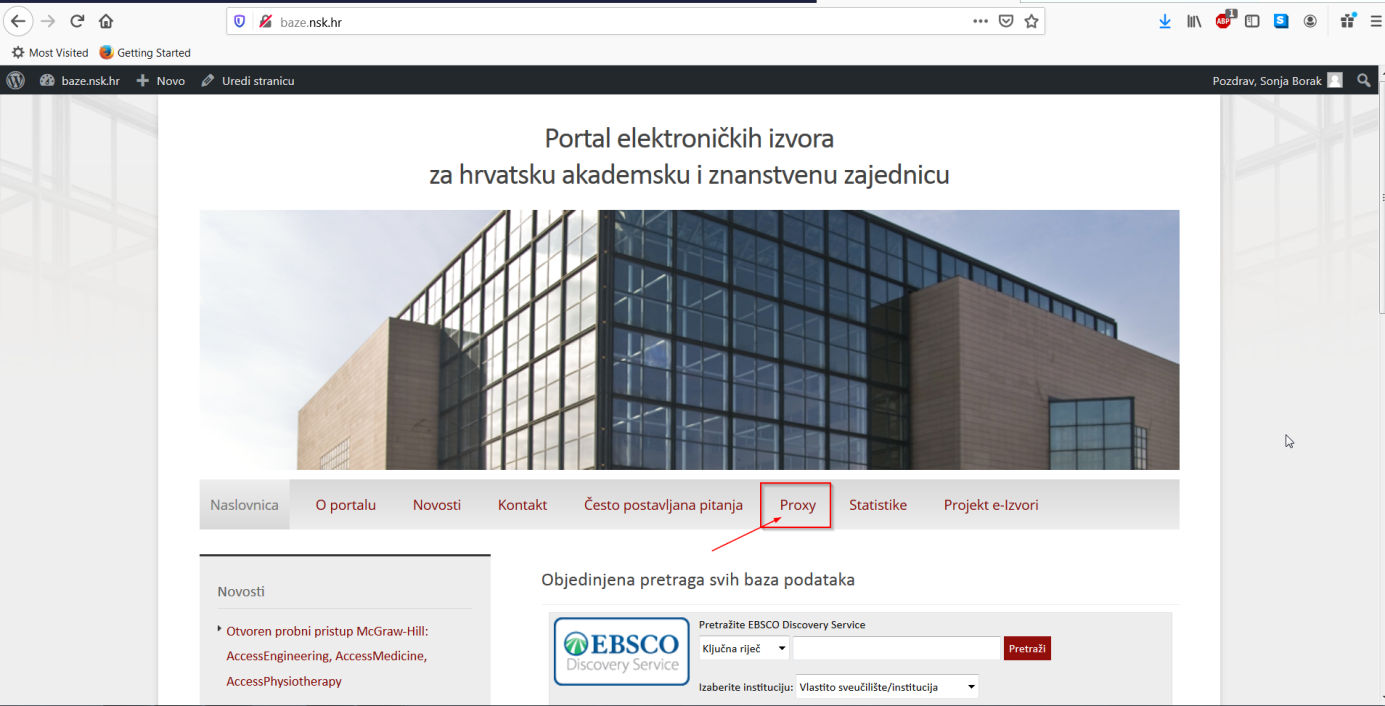 2. Upišite svoje AAI@EduHr korisničke podatke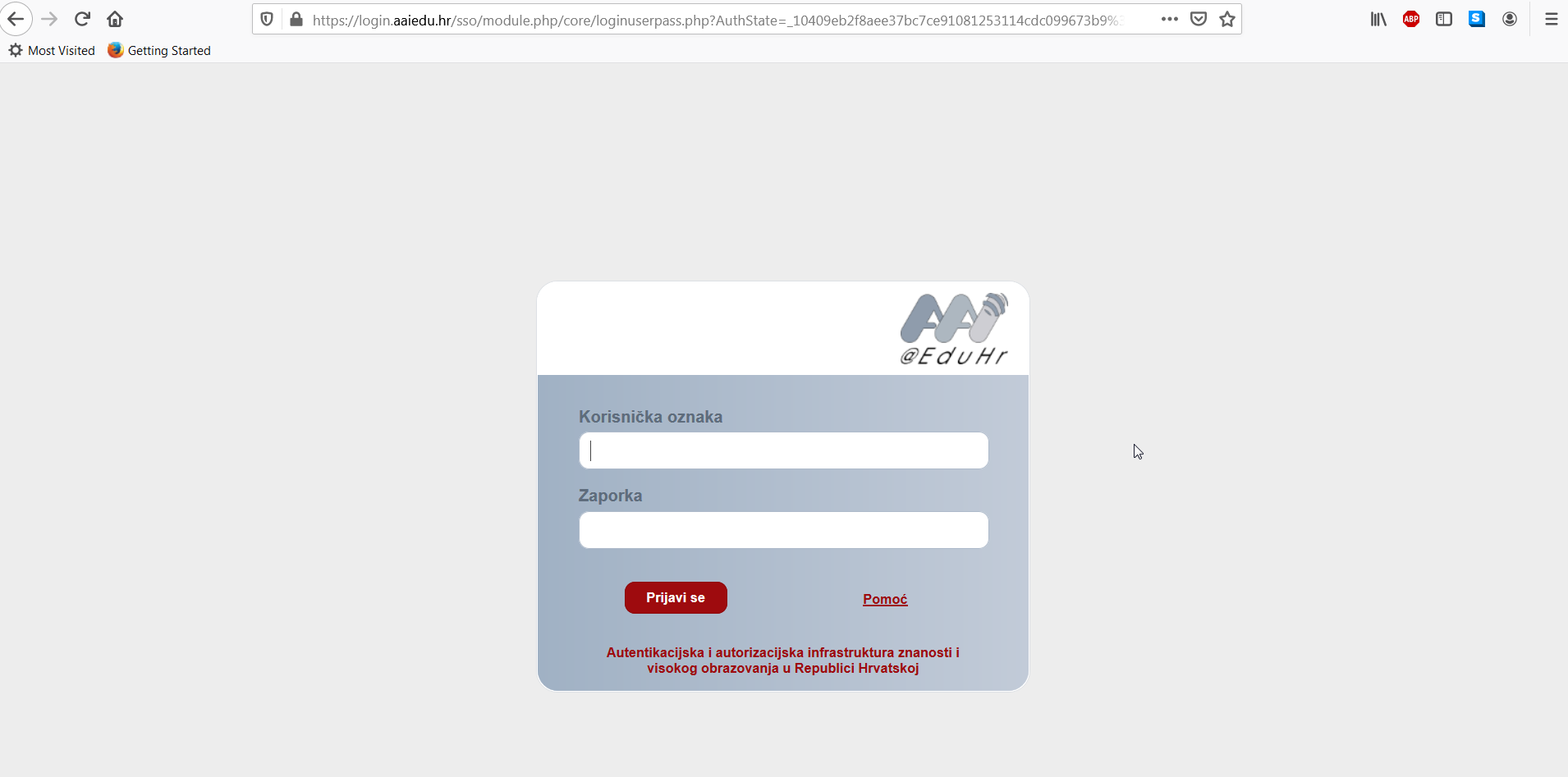 3. Na popisu dostupnih baza odaberite Taylor & Francis eBooks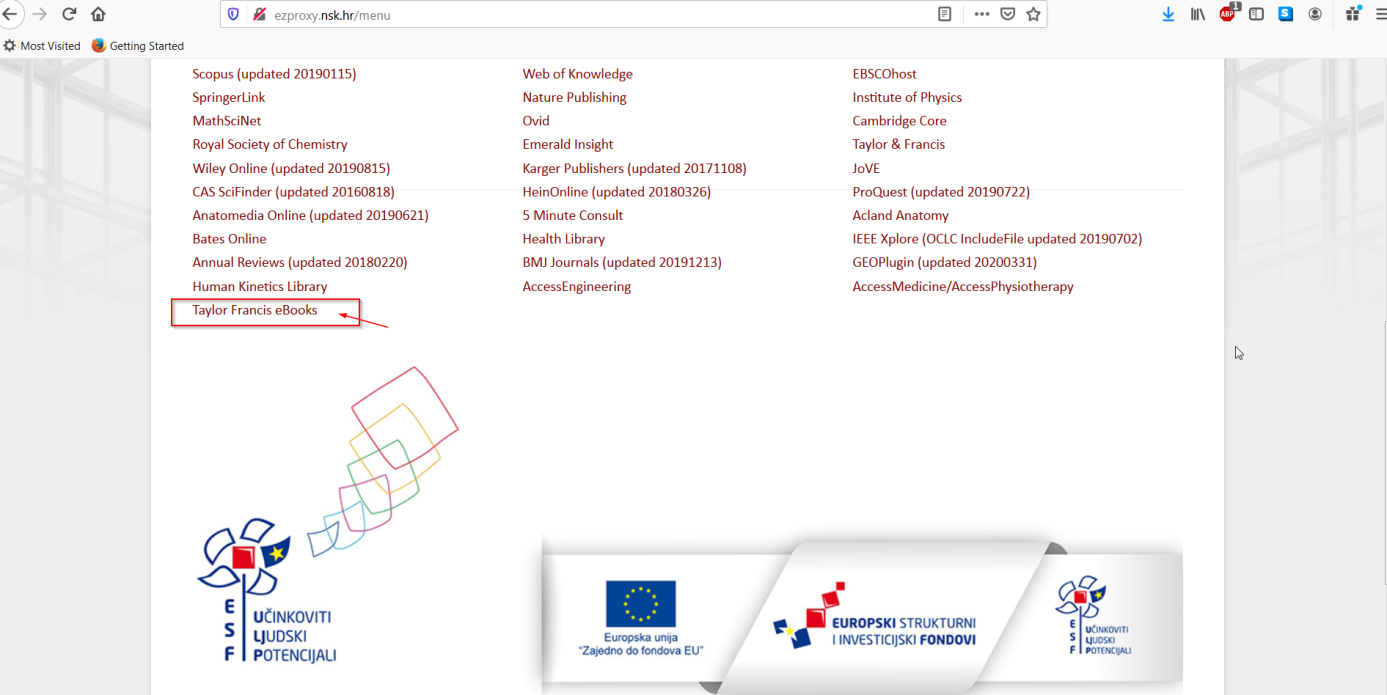 4. Upišite ključnu riječ ili odaberite područje: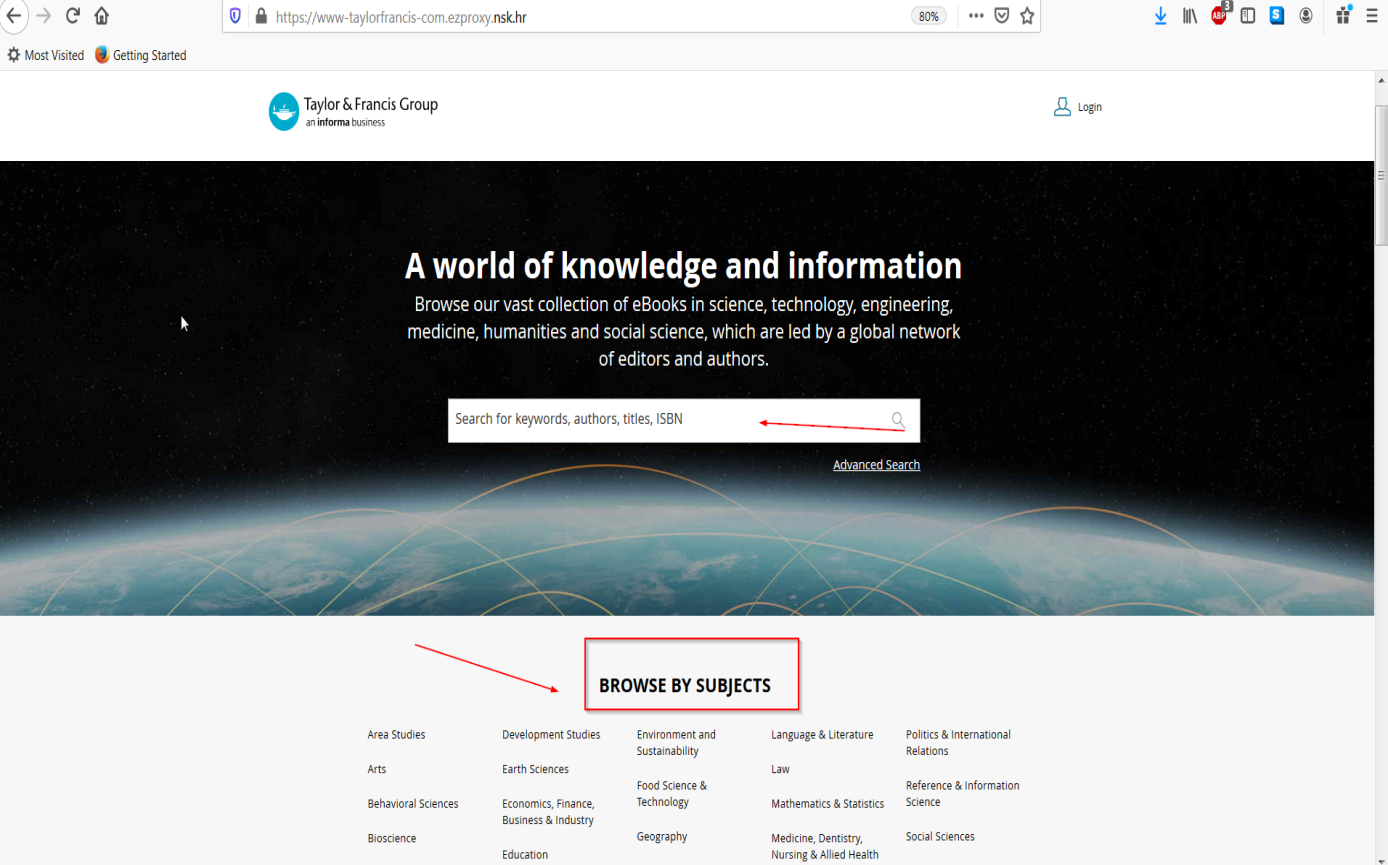 5. Poslužite se filterom za pretraživanje da biste suzili pretragu na dostupne naslove: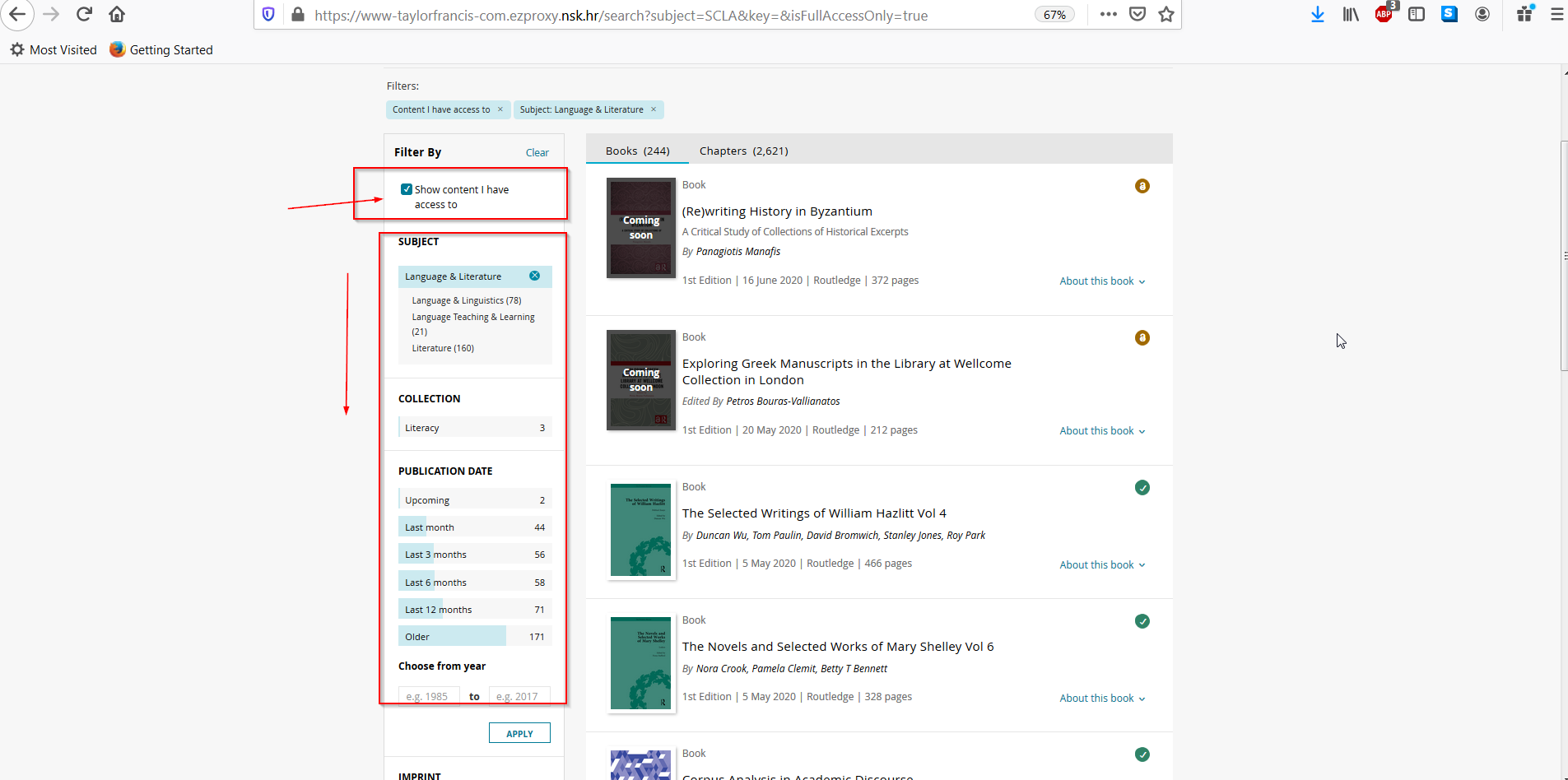 6. Nakon odabira naslova, dostupan je cjeloviti tekst online: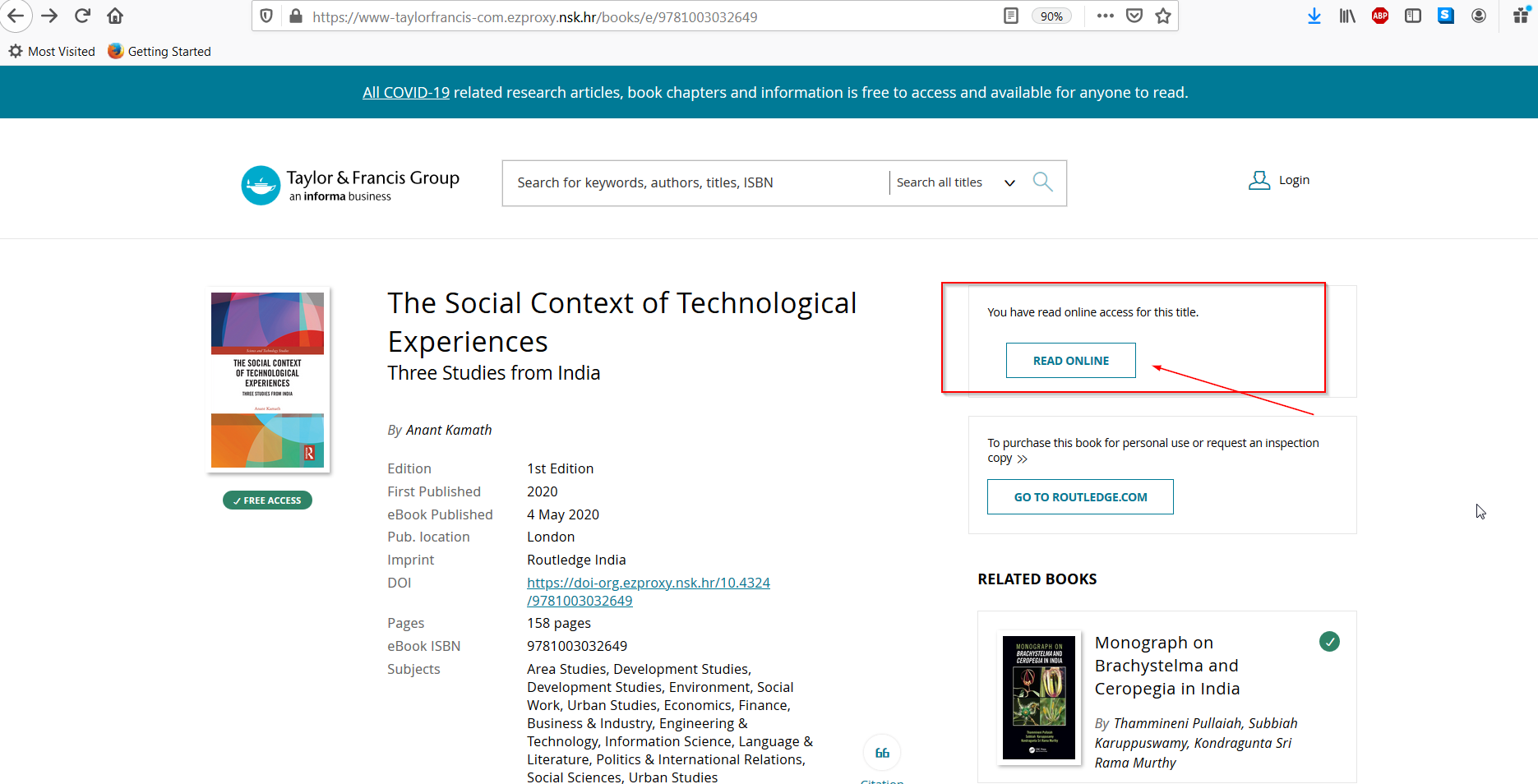 